\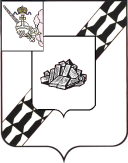 АДМИНИСТРАЦИЯ УСТЮЖЕНСКОГО МУНИЦИПАЛЬНОГО РАЙОНАПОСТАНОВЛЕНИЕот 01.06.2017 № 370         г. УстюжнаО внесении изменений впостановление администрациирайона от 24.11.2015 № 903Руководствуясь Порядком разработки, реализации и оценки эффективности муниципальных программ Устюженского муниципального района, утверждённым постановлением администрации Устюженского муниципального района от 30.05.2014  №  443 «Об утверждении Порядка разработки, реализации и оценки эффективности муниципальных программ района, Порядка разработки, утверждения и реализации ведомственных целевых программ района», на основании статьи 36 Устава Устюженского районаадминистрация района ПОСТАНОВЛЯЕТ: 1. Внести в муниципальную программу «Сохранение и развитие культурного потенциала Устюженского муниципального района на 2016-2018 годы», утверждённую постановлением администрации Устюженского муниципального района от 24.11.2015 № 903, следующие изменения:1.1.	В паспорте Программы:  1.1.1. В позиции «Ответственный исполнитель, соисполнители Программы» наименование «МОУ ДОД «Устюженская детская школа искусств» им. В.У. Сипягиной-Лилиенфельд (далее – МОУ ДОД «Устюженская ДШИ»)» заменить на «МБУ ДО «Устюженская школа искусств»;1.1.2. В позиции «Целевые индикаторы и показатели Программы» слова «сохранение контингента обучающихся МОУ ДОД «Устюженская ДШИ» заменить словами «сохранение контингента обучающихся МБУ ДО «Устюженская школа искусств»; 1.1.3. Позицию «Объемы бюджетных ассигнований Программы» изложить в следующей редакции:«Общий объем бюджетных ассигнований на                                                                        реализацию программы составляет78642,4 тыс. руб., в том числе по годам:2016 год – 26 548,0 тыс. руб.,2017 год – 25546,4 тыс. руб.,2018 год – 26 548,0  тыс. руб.,в том числе по источникам финансирования:- местный бюджет района – 51796,6 тыс. руб., из них:2016 год – 17 358,4 тыс. руб.,2017 год – 17 079,8 тыс. руб.,2018 год – 17 358,4 тыс. руб.,- бюджеты муниципальных образований района – 26845,8 тыс. руб., из них:2016 год – 9 189,6  тыс. руб.;2017 год – 8466,6  тыс. руб.;2018 год – 9 189,6  тыс. руб.».1.2. Раздел 4 «Ресурсное обеспечение Программы, обоснование объема финансовых ресурсов, необходимых для ее реализации» изложить в следующей редакции:«4. Ресурсное обеспечение Программы, обоснование объема финансовых ресурсов, необходимых для ее реализацииОбщий объем бюджетных ассигнований на                                                                   реализацию программы составляет78642,4 тыс. руб., в том числе по годам:2016 год – 26 548,0 тыс. руб.,2017 год – 25546,4 тыс. руб.,2018 год – 26 548,0  тыс. руб.,в том числе по источникам финансирования:- местный бюджет района – 51796,6 тыс. руб., из них:2016 год – 17 358,4 тыс. руб.,2017 год – 17 079,8 тыс. руб.,2018 год – 17 358,4 тыс. руб.,- бюджеты муниципальных образований района – 26845,8 тыс. руб., из них:2016 год – 9 189,6  тыс. руб.;2017 год – 8466,6  тыс. руб.;2018 год – 9 189,6  тыс. руб.Расчет финансового обеспечения мероприятий Программы осуществлялся с учетом изменений прогнозных объемов оказания муниципальными учреждениями культуры района муниципальных услуг (выполнения работ) в результате реализации мероприятий Программы, обеспечения повышения оплаты труда отдельным категориям работников отрасли «Культура», а также индексации иных расходов на отрасль «Культура» в соответствии с прогнозными значениями индекса-дефлятора.Объем финансовых средств, необходимых для реализации Программы указан в приложениях 1 и 2 к Программе».1.3. Приложение 1 к программе изложить в новой редакции согласно приложению 1 к настоящему постановлению;1.4. Приложение 2 к программе изложить в новой редакции согласно приложению 2 к настоящему постановлению;1.5. Приложение 4 к программе изложить в новой редакции согласно приложению 3 к настоящему постановлению.2. Опубликовать настоящее постановление в информационном бюллетене «Информационный вестник Устюженского муниципального района» и разместить на официальном сайте Устюженского муниципального района.Глава администрации Устюженскогомуниципального района	                                                              Е.А. Капралов                                                                                                                                                          Приложение 1                                                        к постановлению администрации                                                                 Устюженского муниципального района                                    от 01.06.2017 № 370«Приложение 1 к ПрограммеРесурсное обеспечение реализации Программыза счет средств местного бюджета района (тыс. руб.)                                                           Приложение 2                                                       к постановлению администрации                                                                     Устюженского муниципального района                                   от 01.06.2017 № 370«Приложение 2 к ПрограммеПрогнозная (справочная) оценка расходов федерального бюджета, областного бюджета, бюджетов государственныхвнебюджетных фондов, бюджетов муниципальных образований района,юридических лиц на реализацию целей Программы (тыс. руб.)                                                                                                                                       Приложение 3                                                                                                                                                 к постановлению администрации                                                                     Устюженского муниципального района                                                                                                                            от 01.06.2017 № 370«Приложение 4 к ПрограммеОбъем финансовых средств, необходимых для реализации Программы, и перечень мероприятий ПрограммыОтветственный исполнитель, соисполнители, муниципальный заказчик-координаторРасходы (тыс. руб.)Расходы (тыс. руб.)Расходы (тыс. руб.)Ответственный исполнитель, соисполнители, муниципальный заказчик-координатор2016год2017год2018годВсего26548,025510,426548,0Ответственный исполнитель Программы (Управление по культуре, туризму, спорту и молодежной политике администрации района)17358,417043,817358,4Соисполнитель 1 (муниципальные образования района (по согласованию)9189,68466,69189,6Ответственный исполнитель, соисполнители, муниципальный заказчик-координаторОценка расходов (тыс. руб.)Оценка расходов (тыс. руб.)Оценка расходов (тыс. руб.)Ответственный исполнитель, соисполнители, муниципальный заказчик-координатор2016год2017год2018годВсего26548,025510,426548,0Федеральный бюджет648,0Областной бюджет84,1Местный бюджет района17358,416311,717358,4Бюджет муниципального образования9189,68466,69189,6Государственные внебюджетные фондыЮридические лица СтатусНаименованиеосновного мероприятияОтветственный исполнитель, соисполнители, муниципальный заказчик-координаторОтветственный исполнитель, соисполнители, муниципальный заказчик-координаторРасходы (тыс. руб.)Расходы (тыс. руб.)Расходы (тыс. руб.)СтатусНаименованиеосновного мероприятияОтветственный исполнитель, соисполнители, муниципальный заказчик-координаторОтветственный исполнитель, соисполнители, муниципальный заказчик-координатор2016год2017год2018годМуниципальная программа «Сохранение и развитие культурного потенциала Устюженского района на 2016-2018 годы»Обеспечение условий реализации ПрограммыВсегоВсего26548,025510,426548,0Муниципальная программа «Сохранение и развитие культурного потенциала Устюженского района на 2016-2018 годы»Обеспечение условий реализации ПрограммыУправление по культуре, туризму, спорту и молодежной политике администрации Устюженского муниципального районаУправление по культуре, туризму, спорту и молодежной политике администрации Устюженского муниципального района2690,02923,52690,0Муниципальная программа «Сохранение и развитие культурного потенциала Устюженского района на 2016-2018 годы»Развитие музейного делаМБУК «Устюженский краеведческий музей»МБУК «Устюженский краеведческий музей»5632,15362,15632,1Муниципальная программа «Сохранение и развитие культурного потенциала Устюженского района на 2016-2018 годы»Развитие общедоступных библиотек в том числеМБУК «УЦБС»МБУК «УЦБС»10124,39589,710124,3Муниципальная программа «Сохранение и развитие культурного потенциала Устюженского района на 2016-2018 годы»комплектование книжных фондов общедоступных библиотек в т.ч.комплектование книжных фондов общедоступных библиотек в т.ч.комплектование книжных фондов общедоступных библиотек в т.ч.12,7Муниципальная программа «Сохранение и развитие культурного потенциала Устюженского района на 2016-2018 годы»Областной бюджетОбластной бюджетОбластной бюджет12,1Муниципальная программа «Сохранение и развитие культурного потенциала Устюженского района на 2016-2018 годы»Местный бюджет районаМестный бюджет районаМестный бюджет района0,6Муниципальная программа «Сохранение и развитие культурного потенциала Устюженского района на 2016-2018 годы»Развитие культурно-досуговой деятельности в том числеМУК «УОМЦКиТ»МУК «УОМЦКиТ»8101,67635,18101,6Муниципальная программа «Сохранение и развитие культурного потенциала Устюженского района на 2016-2018 годы»на обеспечение развития и укрепления материально-технической базы муниципальных домов культуры в т.ч.на обеспечение развития и укрепления материально-технической базы муниципальных домов культуры в т.ч.на обеспечение развития и укрепления материально-технической базы муниципальных домов культуры в т.ч.727,3Муниципальная программа «Сохранение и развитие культурного потенциала Устюженского района на 2016-2018 годы»Федеральный бюджетФедеральный бюджетФедеральный бюджет648,0Муниципальная программа «Сохранение и развитие культурного потенциала Устюженского района на 2016-2018 годы»Областной бюджетОбластной бюджетОбластной бюджет72,0Муниципальная программа «Сохранение и развитие культурного потенциала Устюженского района на 2016-2018 годы»Местный бюджет районаМестный бюджет районаМестный бюджет района7,3Муниципальная программа «Сохранение и развитие культурного потенциала Устюженского района на 2016-2018 годы»Развитие дополнительного образования в сфере культурыРазвитие дополнительного образования в сфере культурыМБУ ДО «Устюженская школа искусств»---